«Безопасность у водоемов»2 младшая группа «Гнездышко»Цель: Закреплять знание детей о правилах поведения у водоемов.У маленьких детей обычно отсутствует природный страх перед водой и поэтому они смело лезут в нее, совершенно не осознавая грозящие им опасности. Дошкольники часто не способны адекватно оценить уровень угрозы, а значит, основная задача по обеспечению их безопасности на воде ложится на родителей. В нашей группе с детьми проводились беседы, рассматривание картин, просмотр обучающего мультфильма о правилах поведения у водоемов, и на воде. В беседах активно используем простые понятные правила безопасности, а также стихи, картинки и рассказы, разъясняющие их. Например, стих: В воде плескаться будем мы,У берега, где мама нас поставила,Совсем мы не боимся глубины,Мы просто водные все знаем правила!С детьми был совершен поход к мосту к реке Чибью.Была проведена беседа с детьми у водоема правила поведения как нужно себя вести в близи у водоемов, на воде и какую опасность ожидает тех то не соблюдает правил, нельзя подходить к водоемам близко без взрослых и тем более заходить в воду. Фото галерея: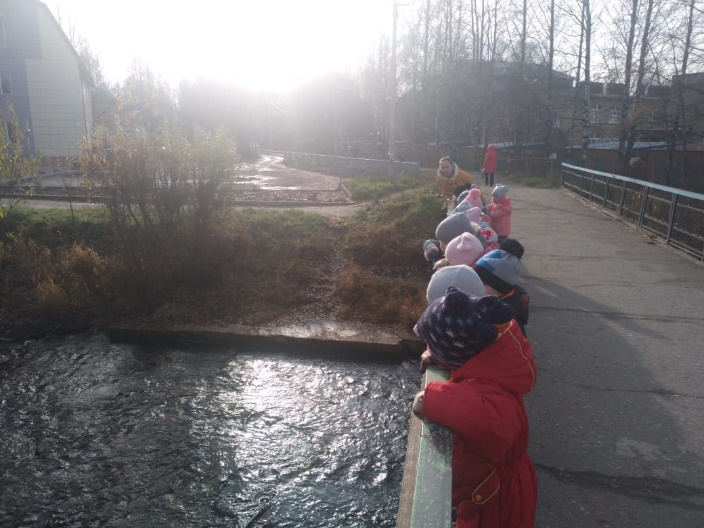 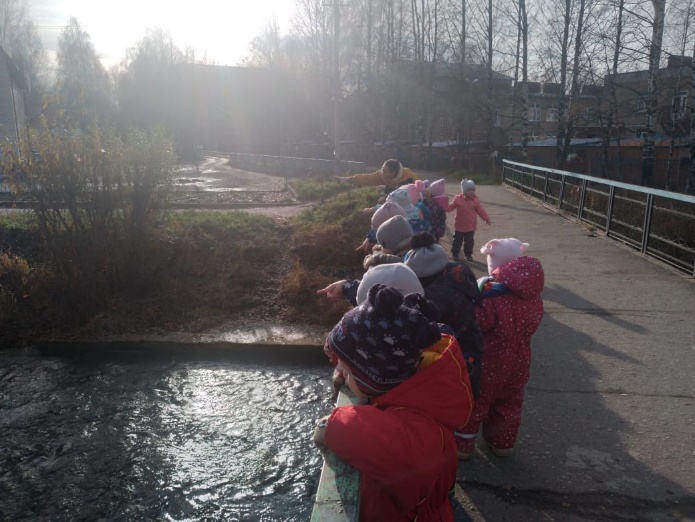 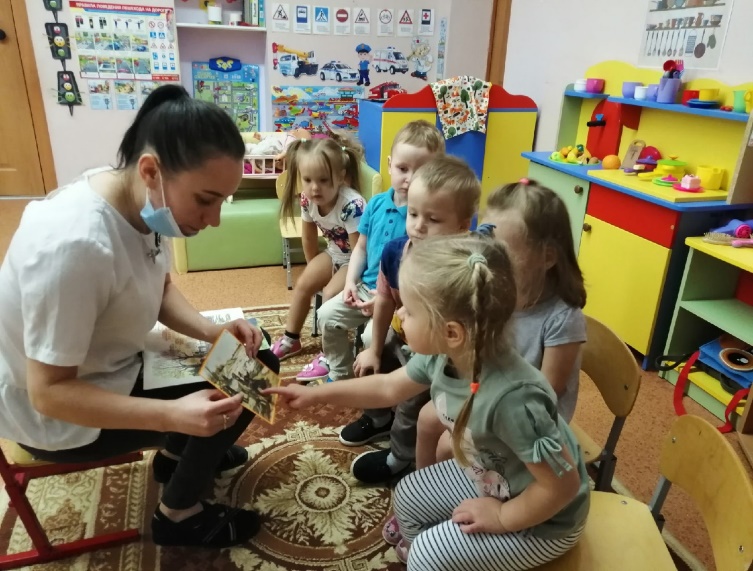 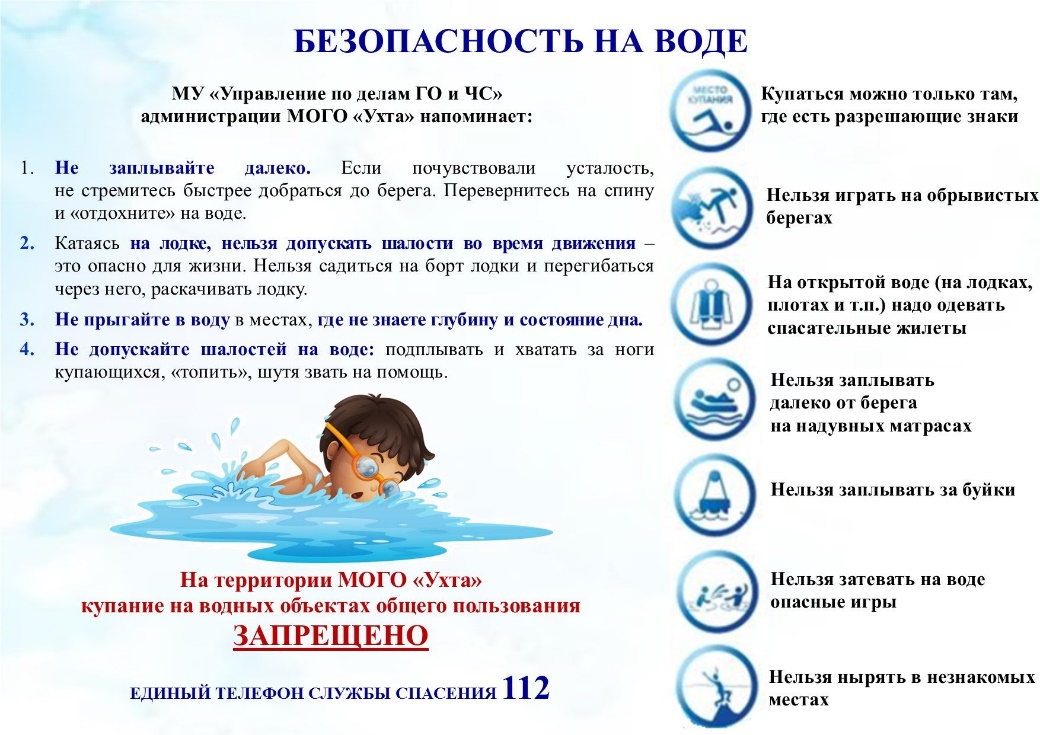 